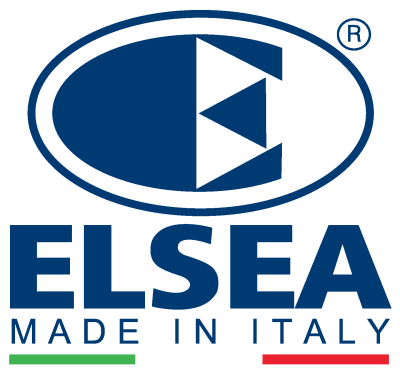 la società  ELSEA SRL è alla ricerca di  un INGEGNERE MECCANICO Il lavoro:La risorsa svolgerà attività di supporto alle operazioni inerenti: -  PROGETTAZIONE 3DRequisiti:Il profilo Ideale è un giovane laureato al corso di laurea Magistrale in Ingegneria MeccanicaE’ richiesta una buona conoscenza della lingua inglese;Skills/competenze:Utilizzo del software Solid WorksUtilizzo del software CreoUtilizzo del software AutocadTipologia contrattuale:La tipologia di contratto varia a seconda delle competenze.Sede di lavoro:Fasano (BR)Per candidarsi:inviare il proprio cv aggiornato a: marketing@elsea.it…..entro il 30/11/2019inserendo in oggetto “Rif. Contatto Ufficio Placement Politecnico di Bari”Il CV dovrà contenere l’autorizzazione al trattamento dei dati personali ai sensi del D. Lgs. n. 196/2003 e ss.mm. e ii. e dell’art. 13 GDPR (Regolamento UE 2016/679) ed attestazione di veridicità ai sensi del DPR n.445/2000. Il presente annuncio è rivolto ad ambo i sessi, ai sensi della normativa vigente.